Родителям и обучающимся МБОУ «Сетоловская СОШ»о независимой оценке качества образования01.02.2022г. В целях информирования участников отношений в сфере образования (педагогический и руководящий состав образовательной организации, обучающиеся и их родители (законные представители)) о проведении независимой оценки качества условий осуществления образовательной деятельности, Министерством просвещения Российской Федерации создан анимированный ролик.    Анимированный ролик об организации проведения НОКО размещен на сайте Министерства просвещения Российской Федерации в разделе «Открытое Министерство» (подраздел «Независимая оценка качества условий осуществления образовательной деятельности»: https://open.edu.gov.ru/quality-of-education/, доступен для просмотра и скачивания.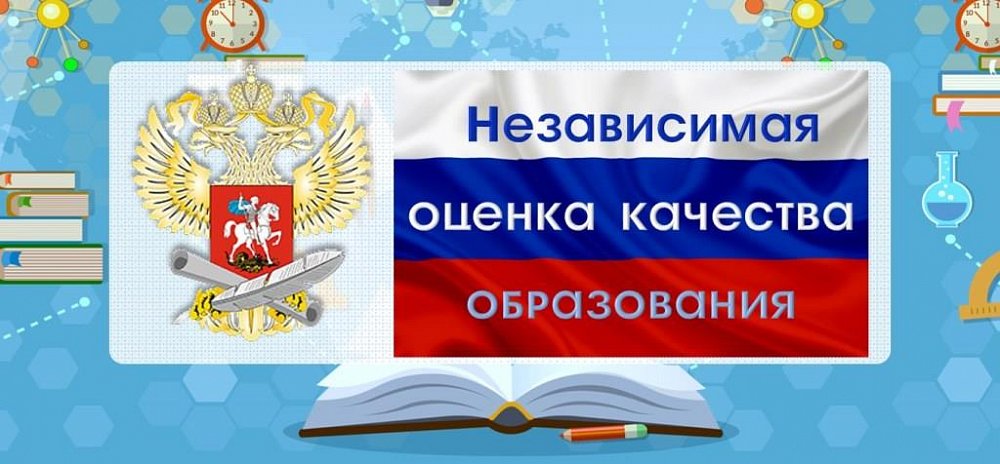 QR-КОД: раздела официального сайта bus.gov.ru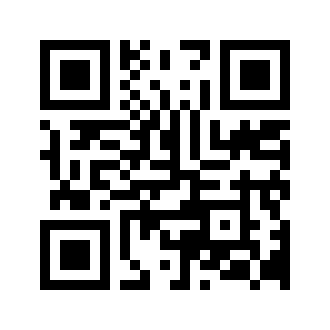 Уважаемые родители оставляйте отзывы об образовательной организации МБОУ «Сетоловская СОШ» на сайте bus.gov.ru!!!